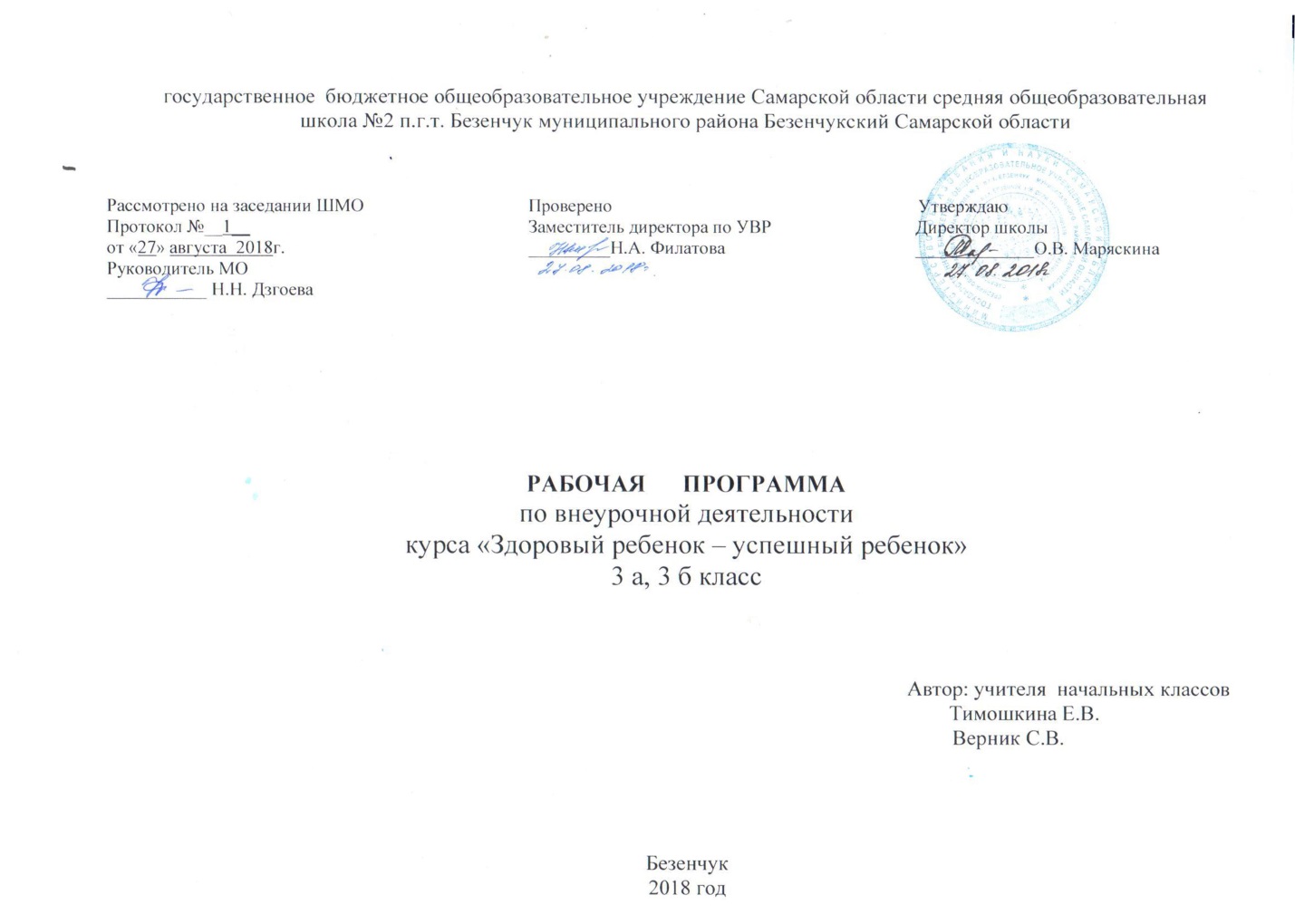 Программа  внеурочной деятельности  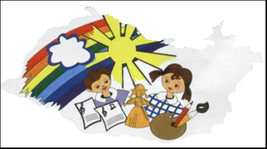 Пояснительная записка.Реализация внеурочной деятельности по спортивно-оздоровительному направлению – это обучение школьников бережному отношению к своему здоровью, начиная с раннего детства. В современных условиях проблема сохранения здоровья детей чрезвычайно важна в связи с резким снижением процента здоровых детей. Может быть предложено много объяснений складывающейся ситуации. Это и неблагоприятная экологическая обстановка, и снижение уровня жизни, и нервно-психические нагрузки и т.д. Весьма существенным фактором «школьного нездоровья» является неумение самих детей быть здоровыми, незнание ими элементарных законов здоровой жизни, основных навыков сохранении здоровья. Отсутствие личных приоритетов здоровья способствует значительному распространению в детской среде и различных форм разрушительного поведения, в том числе курения, алкоголизма и наркомании.Как никогда актуальной остаётся проблема сохранения и укрепления здоровья с раннего возраста. Решающая роль в её решении отводится школе. Ей доверено воспитание новых поколений россиян. Помочь России выйти из кризиса смогут только успешные люди. Успешные – значит понимающие своё предназначение в жизни, умеющие управлять своей судьбой, здоровые физически и нравственно (способные к самопознанию, самоопределению, самореализации, самоутверждению). Только здоровый ребёнок может успешно учиться, продуктивно проводить свой досуг, стать в полной мере творцом своей судьбы.Путей и программ, направленных на первичную профилактику злоупотребления курением и наркотическими веществами, предложено много. Очень важно, чтобы профилактика асоциальных явлений взяла своё начало в начальных классах.Хотелось бы обратить особое внимание на воспитание полезных привычек как альтернативы привычкам вредным и формирование установок на ведение здорового образа жизни. Не нужно делать большой акцент на сами вредные привычки. Главное – приобщить детей к здоровому образу жизни. Дети младшего школьного возраста наиболее восприимчивы к обучающемуся воздействию, поэтому целесообразно использовать школу для обучения детей здоровому образу жизни. Здоровый образ жизни несовместим с вредными привычками, которые входят в число важнейших факторов риска многих заболеваний.Программа помогает создать поведенческую модель, направленную на развитие коммуникабельности, умение делать самостоятельный выбор, принимать решения, ориентироваться в информационном пространстве. Работа начинается с 1 класса и рассчитана на весь курс начальной школы. Данная программа может рассматриваться как одна из ступеней к здоровому образу жизни и неотъемлемой частью всего воспитательного процесса в школе.Программа адресована учащимся 1-4классов и рассчитана на 33часа в год(1класс) и 34часа в год(2-4классы). Периодичность занятий -1час в неделю.                                             Цели программы:Создание наиболее благоприятных условий для формирования у младших школьников отношения к здоровому образу жизни как к одному из главных путей в достижении успеха. Научить детей быть здоровыми душой и телом, стремиться творить своё здоровье, применяя знания и умения в согласии с законами природы, законами бытия.Задачи:Формирование здорового жизненного стиля и реализация индивидуальных способностей каждого ученика. Профилактика вредных привычек.Расширение кругозора школьников в области физической культуры и спорта.Формирование у детей мотивационной сферы гигиенического поведения, безопасной жизни. Формы работы с учащимися: Фронтальная;                                         Групповая;                                         Парная                                          Коллективная.Методы обучения–    организация и проведение инструктажа по технике безопасности в разных ситуациях;– организация и проведение разнообразных мероприятий по всевозможным видам спорта: бег, прыжки, спортивные игры, развивающие упражнения с разными предметами (мячи, скакалки и пр.);– организация и проведение динамических прогулок  и игр на свежем воздухе в любое время года;– активное использование спортивных площадок населённого пункта  в рамках программы– проведение мероприятий, направленных на профилактику вредных привычек;– санитарно-гигиеническая работа по организации жизнедеятельности детей в школе;– организация питания учащихся;–  проведение совместных мероприятий с родителями и детьми,– организация и проведение в классе мероприятий по профилактике детского травматизма        на дорогах;– организация и проведение исследований уровня физического и психофизического здоровья учащихся                                                                                                   Критерии оценки:Оценивать поведение в различных ситуациях; Соблюдение правил  личной гигиены;Качество выполнения гимнастических упражнений,В своей работе педагог должен ориентироваться не только на усвоение ребёнком знаний и представлений, но и становление его мотивационной сферы гигиенического поведения, реализации усвоения знаний и представлений в поведении. Педагог учитывает, что ребёнок, изучая себя, особенности организма, психологически готовится к тому, чтобы осуществлять активную оздоровительную деятельность, формировать своё здоровье.Методика работы с детьми должна строиться в направлении личностно-ориентированного взаимодействия с ребёнком, делается акцент на самостоятельное экспериментирование и поисковую активность детей.Содержание занятий желательно наполнять сказочными и игровыми сюжетами и персонажами. Введение игры в занятие позволяет сохранить специфику младшего школьного возраста.Мало научить ребёнка чистить зубы утром и вечером, делать зарядку и есть здоровую пищу. Надо, чтобы уже с раннего возраста он учился любви к себе, к людям. К жизни. Только человек, живущий в гармонии с собой и с миром, будет действительно здоров.Каждое занятие должно приносить детям чувство удовлетворения, лёгкости и радости.Результатом практической деятельности по программе «Здоровый ребёнок – успешный ребёнок» можно считать следующее:Высокий уровень информированности учащихся о здоровом образе жизни.Среди учащихся начальных классов нет курящих детей.Повышается активность учащихся в мероприятиях школы, класса, района. Класс взаимодействует с младшими учащимися с целью просвещения и вовлечения в здоровый образ жизни, приглашают их на уроки здоровья, сценические выступления.Классный руководитель  координирует проектную работу учащихся, направленную сбор и оформление информации по темам укрепления здоровья. Результаты представляем на  классных часах и внеклассных мероприятиях начальных классов школы.Высокий уровень активности родителей по вопросам сохранения здоровья.Намечены преемственные связи в содержании и методах воспитания в начальной школе и первого этапа воспитания в основной школе.                                               Содержание программы3 класс                              Раздел1 «Я и мое здоровье»В этом разделе ребята узнают, какую положительную и отрицательную роль оказывают продукты на организм человека. Уметь выполнять правила поведения за столом, знать правила этикета.1.Полезные продукты. (Повторение изученного во 2клаассе). Жирная пища. Ожирение. (Беседа о болезнях, к которым приводит неправильное питание, о продуктах богатых жиром.)2.Разучивание оздоровительных минуток.3.Продукты, богатые углеводами. (Презентация о продуктах, которые богатые углеводами. Практическая работа по составлению меню из таких продуктов.)4.Экскурсия в школьный парк. (Знакомство с растениями, которые  применяются в медицине.)5.Блюда из рыбы, морепродукты. (Беседа о продуктах, которые богатые йодом  и их пользе.)6.Разучивание упражнений для снятия усталости.7. Молочные продукты. (Беседа по теме, загадки, ребусы.)8.Экскурсия на завод СОМ.9.Фрукты,ягоды и овощи-кладовая здоровья. (Беседа по теме, тест, чтение литературных произведений.)10.Подвижные игры.11.Как вести себя за столом. Правила этикета. (Презентация, практическая работа.)12. Разучивание оздоровительных минуток.                             Раздел 2. «Я и общество. Безопасное поведение.»В этом разделе ребята продолжат анализ различных жизненных ситуаций, закреплят правила общения с взрослыми и сверстниками, научаться применять общепринятые правила коммуникации, самостоятельно искать выходы  из коифликтных ситуаций.13.Чего не надо боятся. (Беседа, как воспитать уверенность и бесстрашие, чтение стихотворения Э.Успенского «Академик Иванов», стихотворение И.Токмаковой «Не буду бояться!», игра «Давайте разберемся».)14..Веселые старты.15..Учимся думать. (Беседа по теме, игра «Почему это произошло».)16.Упражнения для снятия усталости.17.Спешим делать добро. (Чтение литературных произведений, игра в пословицы, разучивание мудрых слов.)18..Экскурсия в школьный музей.19..Почему мы говорим неправду. (Чтение произведений Л.Н.Толстого, работа над пословицами, игра «Доскажи словечко».)20.Разучивание игры: «Вежливый-медвежливый»21.Почему мы не слушаемся родителей? (Беседа по теме, чтение стихотворений С. Михалкова «Я ненавижу слово «спать», Е.Чарушина «Курочка»)22.Подвижные игры на свежем воздухе.23.Надо уметь сдерживать себя. (Чтения рассказа В.Сухомлинского, стихотворение А.Барто «Девочка – ревушка», пословицы, крылатые слова по данной теме.)24.Экскурсия в музей.25.Как вести себя с незнакомыми людьми. (Беседа по теме, знакомство с правилами поведения с незнакомыми людьми, чтение стихотворений «Азбука безопасности.)26.«Как вести себя с незнакомыми людьми». Проводится в форме игры «Крестики – нолики». Первый игрок читает вопрос. Если он ответил на вопрос правильно, ставит свой знак в клеточке игрового поля, неправильно – знак соперника.                             Раздел 3. «Я и мир вещей».В этом разделе ребята познакомятся с разнообразным миром вещей, умением ими пользоваться, чтобы не причинить вред своему организму.27.Разнообразный мир вещей. (Знать вещи, которые нас окружают, уметь ими пользоваться, ухаживать за этими вещами, разгадывание загадок, чтение литературных произведений.)28.Экскурсия в музей.29.Правила чтения. (Познакомиться с правилом чтения, уметь применять, чтобы сохранить зрение)30.Экскурсия в библиотеку.31.Современная бытовая техника. (Презентация. Беседа о правилах безопасного пользования современной техникой, знать какой вред для организма оказывает несоблюдение рекомендованных правил.)32.Упражнения для снятия усталости.33.Путешествие в страну здоровья. (Ребята путешествуют по станциям «Мойдодыр», «Неосторожность», «Не болей», «Опрятность», «Долой грязь», «Будь внимательным и осторожным»34.Веселые старты.Всего за год: 34часаТематический план3классКоличество часов в неделю:1часКоличество часов в год:34часа.Содержание программы4 класс                              Раздел 1 «Я и мое здоровье»В этом разделе ребята расширят свои  знания о том, какую положительную и отрицательную роль оказывают продукты на организм человека,  как помочь сохранить себе здоровье.1.Умеем ли мы правильно питаться.(Беседа по теме, отгадывание загадок,инсценировка «Спор овощей», работа со стихотворением  Н.Кончаловской  « Про овощи».)2.Сюжетно-ролевая игра «Мы идем в магазин»,разучивание оздоровительной минутки «Вершки и корешки».3.Я выбираю кашу.(Беседа по теме, игра «Пословицы запутались». игра «Знатоки», отгадывание загадок).4.Экскурсия в музей5.Игра «Угадай сказку» (Братья Гримм «Горшочек каши»,русская народная сказка «Каша из топора» , Н. Носов «Мишкина каша»,разучивание оздоровительной минутки «Зернышко»,конкурс «Самая вкусная и полезная каша».)6.Игры на свежем воздухе.7.КВН «Наше здоровье»8.День здоровья.9.Как помочь сохранить себе здоровье.(Беседа по теме, чтение  стихотворений, игра «Что? Зачем?  Как?» )10. Занятие на свежем воздухе «Микробы и моё здоровье».11.Умей выбирать. ( Беседа по  теме.  Анализ  сказки  про зверей.)12.Экскурсия в школьный парк.(Продолжить расширять знания о лекарственных травах.)Раздел 2. «Я и общество. Безопасное поведение.» В этом разделе ребята расширят свои  знания о том, как анализировать и делать вывод в сложных ситуациях, уметь противостоять против вредных привычек.13.Чувства и поступки.(Беседа по теме, чтение стихотворения Дж.Родари « Если мы дети…».)14.Подвижные игры на свежем воздухе. Может ли игра изменить настроение.15.Учимся думать и действовать. (Беседа по теме, чтение стихотворений, игра «Что?   Зачем? Как?)16.Экскурсия в библиотеку.17.Учимся находить причину и последствие событий.(Беседа по теме,  игра «Почему это произошло? », Игра «Назови возможные последствия событий»)18.Спортивная эстафета.19.Принимаю решение.(Беседа по теме, игра «Давай поговорим», чтение стихотворения Б.Заходера « Да,вот вопрос: что красивей всего?».20.Экскурсия в природу21.Я отвечаю за свое решение.(Беседа по теме, игра «Что я знаю о себе», «Продолжи предложение»,анализ ситуации «Мальчик и стол».)22.Подвижные игры.23.Почему некоторые привычки называются вредными.(Беседа по теме,стихотворение Э.Мошковой «Странные вещи со мною случаются…», игра «Давай поговорим».)24.Разучивание игр: «Комплимент», «Сокровища сердца», «Давай поговорим».                                       Раздел.3.  «Учёба и здоровье»В этом разделе ребята расширят свои  знания о том, как  правильно распределять учебную нагрузку, научаться выполнять  релаксационные упражнения по управлению своими эмоциями, познакомятся с рядом рекомендаций по использованию компьютера.25.Эмоции и здоровье.(Беседа по теме, инсценировка сказки, разучивание оздоровительных минуток).26.Подвижные игры и упражнения со скакалками. Разучивание упражнений для укрепления осанки.27. «Учеба и сидячий образ жизни» Рекомендации по распределению нагрузки во время учебного  процесса.28.Веселые старты.29.Беседа по правилам использования компьютера. Компьютер в семье. Польза и вред.» 30. Упражнения и игры на свежем воздухе. Учимся распределять дыхание и физическую нагрузку во время движения.31.Правила рациональной организации учебной деятельности ученика: чередование видов деятельности, учебы и отдыха, чистота рабочего помещения, проветривание.32. Назначение и выполнение физкультминуток и минуток движения. Как нужно отдыхать на перемене и почему. 33.Проект «Культура здорового образа жизни».34.Веселые старты.Всего:34 часа.Тематический план4классКоличество часов в неделю:1часКоличество часов в год:34часа.Формы учёта оценки планируемых результатов (см.3кл)Предполагаемый результат:Здоровый физически, психически, нравственно, адекватно оценивающий свое место и предназначение в жизни выпускник начальной школы.Литература:Артюхов И.С. Настольная книга классного руководителя. – Москва, , 2008.Безруких М.М. Здоровьесберегающая  школа. – М.: Московский психолог - социальный институт, 2004, Безруких М.М., Ефимова СП. Ребенок идет в школу: Знаете ли вы своего ученика? / Пособие для студентов пединститутов, учащихся педучилищ и колледжей и родителей. - М., 1996.  Безруких М.М., Филлипова  Т.А., Макеева А.Г. Разговор о правильном питании/ Методическое пособие. - М.: ОСМА-ПРЕСС Инвест, 2003,Возвышаева И.В. Охрана здоровья детей и подростков в Российской Федерации. Законодательные и нормативные аспекты// Школа здоровья. -2001.-№1. Давиденко Д.Н., Половников П.В., Глушков Ю.Ю. Здоровый образ жизни. - СПб.: 2000Дубягин Ю.П.Богачева О.П. Школа выживания или 56 способов защитить ребенка от преступления.- М.: «Пихта», 2001Дик  Н.Ф. Увлекательная внеклассная работа в начальных классах. – Ростов-на-Дону, Феникс, 2010 Дик  Н.Ф. Как сохранить и укрепить здоровье младших школьников. – Ростов-на-Дону, Феникс, 2010. Касаткин В.Н. Школа здоровья // Школа здоровья. - 2003 -Т.1.- № 1. .Л.А. Обухова, Н.А. Лемяскина. Тридцать уроков здоровья для первоклассников. – Москва, Сфера, 2002. Л.А. Обухова, Н.А. Лемяскина, О.Е. Жиренко. Новые 135 уроков здоровья, или школа докторов природы. – М., ВАКО, 2011Программа общеобразовательных учреждений. Начальные классы. М., Просвещение, 2010Смирнов Н.К. Здоровьесберегающие образовательные технологии и психология здоровья в школе. - М.: АРКТИ, 2005.Санитарно-гигиенических условия влияющие на здоровье школьников./ Под редакцией Хрипковой А.Г.- М.: Центр инноваций в педагогике, 2008Усачёв А.А. Березин А.И Основы безопасности жизнедеятельности. М., АСТ – ЛТД ИПС, 2008 №№ТемазанятияТемазанятияКоличествочасовКоличествочасовКоличествочасовКоличествочасовКоличествочасовВид занятияВид занятияВид занятияВид занятияВид занятияФормыработы№№ТемазанятияТемазанятияКоличествочасовКоличествочасовКоличествочасовКоличествочасовКоличествочасоваудиторноевнеаудиторноевнеаудиторноевнеаудиторноевнеаудиторноеФормыработы                              Раздел1 «Я и мое здоровье»                              Раздел1 «Я и мое здоровье»                              Раздел1 «Я и мое здоровье»                              Раздел1 «Я и мое здоровье»                              Раздел1 «Я и мое здоровье»                              Раздел1 «Я и мое здоровье»                              Раздел1 «Я и мое здоровье»                              Раздел1 «Я и мое здоровье»                              Раздел1 «Я и мое здоровье»                              Раздел1 «Я и мое здоровье»                              Раздел1 «Я и мое здоровье»                              Раздел1 «Я и мое здоровье»                              Раздел1 «Я и мое здоровье»                              Раздел1 «Я и мое здоровье»                              Раздел1 «Я и мое здоровье»            1            1            1Полезные продукты.Полезные продукты.Полезные продукты.          1          1         1         1         1       Беседа22Разучивание оздоровительных минутокРазучивание оздоровительных минутокРазучивание оздоровительных минутокРазучивание оздоровительных минуток111111Игровыеупражнения33Продукты, богатые углеводамиПродукты, богатые углеводамиПродукты, богатые углеводамиПродукты, богатые углеводами11111Беседа44Экскурсия в школьный парк.Экскурсия в школьный парк.Экскурсия в школьный парк.Экскурсия в школьный парк.111111Экскурсия55Блюда из рыбы, морепродуктыБлюда из рыбы, морепродуктыБлюда из рыбы, морепродуктыБлюда из рыбы, морепродукты11111Беседа 66Разучивание упражнений для снятия усталостиРазучивание упражнений для снятия усталостиРазучивание упражнений для снятия усталостиРазучивание упражнений для снятия усталости111111Игровыеупражнения 77Молочные продукты. Молочные продукты. Молочные продукты. Молочные продукты. 11111Беседа 88Экскурсия в природуЭкскурсия в природуЭкскурсия в природуЭкскурсия в природу111111Экскурсия 99Фрукты, ягоды и овощи-кладовая здоровьяФрукты, ягоды и овощи-кладовая здоровьяФрукты, ягоды и овощи-кладовая здоровьяФрукты, ягоды и овощи-кладовая здоровья11111Беседа 1010Подвижные игрыПодвижные игрыПодвижные игрыПодвижные игры111111Игры1111Как вести себя за столом Как вести себя за столом Как вести себя за столом Как вести себя за столом 11111Презентация1212Разучивание оздоровительных минутокРазучивание оздоровительных минутокРазучивание оздоровительных минутокРазучивание оздоровительных минуток111111ИгровыеУпражнения                              Раздел 2. «Я и общество. Безопасное поведение.»                             Раздел 2. «Я и общество. Безопасное поведение.»                             Раздел 2. «Я и общество. Безопасное поведение.»                             Раздел 2. «Я и общество. Безопасное поведение.»                             Раздел 2. «Я и общество. Безопасное поведение.»                             Раздел 2. «Я и общество. Безопасное поведение.»                             Раздел 2. «Я и общество. Безопасное поведение.»                             Раздел 2. «Я и общество. Безопасное поведение.»                             Раздел 2. «Я и общество. Безопасное поведение.»                             Раздел 2. «Я и общество. Безопасное поведение.»                             Раздел 2. «Я и общество. Безопасное поведение.»                             Раздел 2. «Я и общество. Безопасное поведение.»                             Раздел 2. «Я и общество. Безопасное поведение.»                             Раздел 2. «Я и общество. Безопасное поведение.»                             Раздел 2. «Я и общество. Безопасное поведение.»1313Чего не надо боятсяЧего не надо боятсяЧего не надо боятсяЧего не надо боятся11111Беседа  1414Веселые старты.Веселые старты.Веселые старты.Веселые старты.111111Упражнения   с элементами игры1515Учимся думатьУчимся думатьУчимся думатьУчимся думать11111Беседа, игра1616Упражнения для снятия усталостиУпражнения для снятия усталостиУпражнения для снятия усталостиУпражнения для снятия усталости111111Укрепляющие упражнения1717Спешим делать доброСпешим делать доброСпешим делать доброСпешим делать добро11111Беседа, игра 1818Экскурсия в природуЭкскурсия в природуЭкскурсия в природуЭкскурсия в природу111111Экскурсия 1919Почему мы говорим неправду.Почему мы говорим неправду.Почему мы говорим неправду.Почему мы говорим неправду.11111Беседа   2020Разучивание игры: «Вежливый-медвежливый»Разучивание игры: «Вежливый-медвежливый»Разучивание игры: «Вежливый-медвежливый»Разучивание игры: «Вежливый-медвежливый»111111Игра2121Почему мы не слушаемся родителей?Почему мы не слушаемся родителей?Почему мы не слушаемся родителей?Почему мы не слушаемся родителей?1111111Беседа2222Подвижные игры на свежем воздухеПодвижные игры на свежем воздухеПодвижные игры на свежем воздухеПодвижные игры на свежем воздухе1111Игры2323Надо уметь сдерживать себя.Надо уметь сдерживать себя.Надо уметь сдерживать себя.Надо уметь сдерживать себя.1111111Беседа 2424Экскурсия в природуЭкскурсия в природуЭкскурсия в природуЭкскурсия в природу1111Экскурсия 2525Как вести себя с незнакомыми людьмиКак вести себя с незнакомыми людьмиКак вести себя с незнакомыми людьмиКак вести себя с незнакомыми людьми1111111Беседа 2626Игра «Крестики – нолики».Игра «Крестики – нолики».Игра «Крестики – нолики».Игра «Крестики – нолики».1111Игра                                    Раздел 3. «Я и мир вещей».                                    Раздел 3. «Я и мир вещей».                                    Раздел 3. «Я и мир вещей».                                    Раздел 3. «Я и мир вещей».                                    Раздел 3. «Я и мир вещей».                                    Раздел 3. «Я и мир вещей».                                    Раздел 3. «Я и мир вещей».                                    Раздел 3. «Я и мир вещей».                                    Раздел 3. «Я и мир вещей».                                    Раздел 3. «Я и мир вещей».                                    Раздел 3. «Я и мир вещей».                                    Раздел 3. «Я и мир вещей».                                    Раздел 3. «Я и мир вещей».                                    Раздел 3. «Я и мир вещей».                                    Раздел 3. «Я и мир вещей».27Разнообразный мир вещейРазнообразный мир вещейРазнообразный мир вещейРазнообразный мир вещей1111111Беседа  2828Экскурсия в природуЭкскурсия в природуЭкскурсия в природуЭкскурсия в природу1111Экскурсия2929Правила чтения. Правила чтения. Правила чтения. Правила чтения. 1111111Беседа3030Экскурсия в природуЭкскурсия в природуЭкскурсия в природуЭкскурсия в природу1111Экскурсия 3131Современная бытовая техникаСовременная бытовая техникаСовременная бытовая техникаСовременная бытовая техника1111111Презентация3232Упражнения для снятия усталостиУпражнения для снятия усталостиУпражнения для снятия усталостиУпражнения для снятия усталости1111Игровыеупражнения3333Путешествие в страну здоровьяПутешествие в страну здоровьяПутешествие в страну здоровьяПутешествие в страну здоровья1111111Игра-путешествие3434Веселые старты Веселые старты Веселые старты Веселые старты 1111Упражнения   с элементами игры№ТемазанятияКоличествочасовВид занятияВид занятияФормыработы№ТемазанятияКоличествочасоваудиторноевнеаудиторноеФормыработы                                             Раздел1 «Я и мое здоровье»                                             Раздел1 «Я и мое здоровье»                                             Раздел1 «Я и мое здоровье»                                             Раздел1 «Я и мое здоровье»                                             Раздел1 «Я и мое здоровье»                                             Раздел1 «Я и мое здоровье»              1Умеем ли мы правильно питаться.          1          1      Беседа2Сюжетно-ролевая игра «Мы идем в магазин11Игра3Я выбираю кашу11Беседа,игра4Экскурсия в природу11Экскурсия5Игра «Угадай сказку» 11Игра6 Игры на       свежем воздухе11Игры7КВН «Наше здоровье».11КВН8День здоровья.11Укрепляющиеупражнения9Как помочь сохранить себе здоровье.11Беседа10Занятие на свежем воздухе «Микробы и моё здоровье».11Сюжетно-ролеваяигра11Умей выбирать11Беседа12Экскурсия в школьный парк.11ЭкскурсияРаздел 2. «Я и общество. Безопасное поведение.» Раздел 2. «Я и общество. Безопасное поведение.» Раздел 2. «Я и общество. Безопасное поведение.» Раздел 2. «Я и общество. Безопасное поведение.» Раздел 2. «Я и общество. Безопасное поведение.» Раздел 2. «Я и общество. Безопасное поведение.» 13Чувства и поступки11Беседа14Может ли игра изменить настроение11Игра15Учимся думать и действовать11Беседа16Экскурсия в природу 11Экскурсия17Учимся находить причину и последствие событий11Беседа 18Спортивная эстафета.11Эстафета19Принимаю решение11Беседа,игра.20Экскурсия в 11Экскурсия 21Я отвечаю за свое решение.11Беседа22Подвижные игры.11Игры23Почему некоторые привычки называются вредными11Беседа24Разучивание игр: «Комплимент», «Сокровища сердца», «Давай поговорим».11         ИгрыРаздел.3.   «Учёба и здоровье» .Раздел.3.   «Учёба и здоровье» .Раздел.3.   «Учёба и здоровье» .Раздел.3.   «Учёба и здоровье» .Раздел.3.   «Учёба и здоровье» .Раздел.3.   «Учёба и здоровье» .25Эмоции и здоровье.11Беседа26Подвижные игры и упражнения со скакалками.11Разучивание упражнений для укрепления осанки.27Учеба и сидячий образ жизни11Беседа28Веселые старты.11Игры29Беседа по правилам использования компьютера. Компьютер в семье. Польза и вред.»11Беседа30Игры на свежем воздухе11Игры31Правила рациональной организации учебной деятельности ученика11Беседа32Назначение и выполнение физкультминуток и минуток движения. Как нужно отдыхать на перемене и почему. 11Игры33Проект «Культура здорового образа жизни».11Проект34Веселые старты11Игровыеупражнения